Ilmoittautuminen Rajamaanrannan 23.8.2020 tapahtumaan lähiruoan ja –tuotteiden myyjäksi. Etunimi:Sukunimi:Puhelinnumero:Postiosoite ja toimipaikka:Sähköpostiosoite:Paloturvallisuusmääräyksien vuoksi kerro, jos käytät avotulta (grillit, liedet tms.) ruoan valmistamisessa. Luettele ne tässä:____________________________________________________________________________Aion tuoda myyntiin/markkinoida: Kotimaiset myyntituotteet, rastita ja lisää tarvittaessa Kerro tässä mitä muuta toivot/suunnittelet myyntitapahtumaan liittyen:Lähetä kaavake osoitteeseen: sirkku.kianto@pudasjarvi.fiTai kirjoita kaavakkeessa kysytty sisältö suoraan sähköpostiviestiin.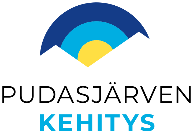 LihaKalaVilja, ts. leivontatuotteet tms.VihanneksetMaitotuotteetJuomatKäsityötRuokapalvelua tarjoava maaseutumatkailuyritys